ПЛАН ПРОВЕДЕНИЯ ВЫСТАВОК В 2023 ГОДУ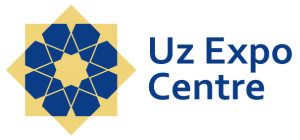 www.uzexpocentre.uz; info@uzexpocentre.uz(Предварительная верстка) 10.11.2023 ПЛАН ПРОВЕДЕНИЯ ВЫСТАВОК В 2023 ГОДУwww.uzexpocentre.uz; info@uzexpocentre.uz(Предварительная верстка) 10.11.2023 ПЛАН ПРОВЕДЕНИЯ ВЫСТАВОК В 2023 ГОДУwww.uzexpocentre.uz; info@uzexpocentre.uz(Предварительная верстка) 10.11.2023 ПЛАН ПРОВЕДЕНИЯ ВЫСТАВОК В 2023 ГОДУwww.uzexpocentre.uz; info@uzexpocentre.uz(Предварительная верстка) 10.11.2023 ПЛАН ПРОВЕДЕНИЯ ВЫСТАВОК В 2023 ГОДУwww.uzexpocentre.uz; info@uzexpocentre.uz(Предварительная верстка) 10.11.2023 №Наименование выставочных мероприятий ОрганизаторыДатаМестоМультимедийная выставка анимационных картин Ван Гога, нидерландского художника.  Фонд развития культуры и искусства Узбекистана  Январь -февраль№5               Мультимедийная выставка анимационных картин «От Моне до Кандинского. Революция в искусстве»Фонд развития культуры и искусства Узбекистана  01.03 -01.06 №5               Национальный павильон «Made in Uzbekistan» в рамках международной выставки продуктов питания, сельского хозяйства и садоводства «Зеленая неделя 2023»Министерство сельского хозяйства Республики Узбекистан,  АО НВК «УЗЭКСПОЦЕНТР»20-29 января г. Берлин (Германия)Ташкентская выставка моды и текстиля «Tashkent Fashion & Textile EXPO 2023»THE SAYS LOT+99890 955 88 83info@exposays.com www.exposays.com 02-04.02№№1,2 Школа лидеров 2023 от компании «Herbalife Nutrition»ООО «FILUET SILK WAY LOGISTICS»www.filuet.uz info@filuet.uz 10-12.02 №3,  Атриум 2 16-я Международная специализированная выставка индустрии красоты в Республике Узбекистан «BeautyExpo 2023»EXPO POSITION+99878 120-43-47uzbekistan@expoposition.comwww.expoposition16-18.02№18-я Международная специализированная выставка материнства и детства в Республике Узбекистан «KinderExpo 2023»EXPO POSITION+99878 120-43-47uzbekistan@expoposition.comwww.expoposition16-18.02№124-я Международная выставка «Строительство – UzBuild 2023»Специализированный раздел UzBuild «Строительная техника и технологии – BuildTech 2023»ITECA EXHIBITIONS+99871 205-18-18post@iteca.uzwww.iteca.uz28.02-03.03№№1,2,3,4,Атриум 1,218-я Международная выставка «Сельское хозяйство – AgroWorld Uzbekistan 2023»ITECA EXHIBITIONS+99871 205-18-18post@iteca.uzwww.iteca.uz15-17.03№№1,2 Презентация автотранспортных средств СП «Uz Truck and Bus Motors» www.uztbm.uz 17.03№422-я Международная выставка «Продукты питания, ингредиенты и технологии производства – UzFood 2023»ITECA EXHIBITIONS+99871 205-18-18post@iteca.uzwww.iteca.uz28-30.03№№1,2,3,Атриум 223-я Международная выставка «Упаковка. Оборудование и материалы – O’ZuPACK 2023»ITECA EXHIBITIONS+99871 205-18-18post@iteca.uzwww.iteca.uz28-30.03№№1,2,3,Атриум 214-я Международная выставка кожи, обуви и меха «UzCharmExpo-2023»АССОЦИАЦИЯ «УЗЧАРМСАНОАТ»+99871 207-95-55info@uzcharm.uz05-07.04№№1,2, Атриум 1, Конф.залМеждународная выставка «ShoesStar – EURASIA 2023» АССОЦИАЦИЯ «УЗЧАРМСАНОАТ»+99871 207-95-55info@uzcharm.uz05-07.04№№1,2, Атриум 1, Конф.зал13-я Международная выставка «UzMiningExpo-2023» (Технологии и оборудование для горнодобывающей промышленности)INTERNATIONAL EXPO GROUP+99871 238-59-59info@ieguzexpo.comwww.ieg.uz05-07.04№№3,4, Атриум 2 14-я Международная выставка «UzMetalMashExpo-2023» (Металлургия и Металлообработка. Машиностроение. Сварка)INTERNATIONAL EXPO GROUP+99871 238-59-59info@ieguzexpo.comwww.ieg.uz05-07.04№№3,4, Атриум 2 14-я Международная выставка «UzTechTransExpo-2023» (Спецтехника. Транспорт. Автоиндустрия)INTERNATIONAL EXPO GROUP+99871 238-59-59info@ieguzexpo.comwww.ieg.uz05-07.04№№3,4, Атриум 2 12-я Международная выставка «UzSecureExpo-2023» (Технологии безопасности. Противопожарная защита. IT безопасность. Охрана труда)INTERNATIONAL EXPO GROUP+99871 238-59-59info@ieguzexpo.comwww.ieg.uz05-07.04№№3,4, Атриум 2 12-я Международная выставка «UzChemPlastExpo-2023» (Химия. Пластмасса. Лаборатория и аналитика)INTERNATIONAL EXPO GROUP+99871 238-59-59info@ieguzexpo.comwww.ieg.uz05-07.04№№3,4, Атриум 2 27-я Международная выставка «Здравоохранение – TIHE 2023»ITECA EXHIBITIONS+99871 205-18-18post@iteca.uzwww.iteca.uz13-15.04№№1,2Атриум 118-я Международная выставка «Стоматология – Stomatology Uzbekistan 2023»ITECA EXHIBITIONS+99871 205-18-18post@iteca.uzwww.iteca.uz13-15.04№№1,2Атриум 117-я Международная выставка «Фармацевтическая индустрия – AptekaExpo Central Asia 2023»ITECA EXHIBITIONS+99871 205-18-18post@iteca.uzwww.iteca.uz13-15.04№№1,2Атриум 1Бизнес-мероприятие Компания «Business Quiz Uzbekistan»16.04 Атриум 2 Международная промышленная выставка «ИННОПРОМ. Центральная Азия» ООО «Бизнес Ивент»info@innoprom.com +7 (495) 981-5000 24-26.04№№1,2,3,4, Конф.зал,  Атриум 1, 2Презентация «Launch Event» по случаю открытия офиса компании «Plug and Play Uzbekistan»  Компания “Plug and Play”06.05 Атриум 1 26. 25-я Юбилейная Международная выставка и конференция «Нефть и Газ Узбекистана – Oil&Gas Uzbekistan 2023»ITECA EXHIBITIONS+99871 205-18-18post@iteca.uzwww.iteca.uz 18-20.05№№1,2, Атриум 1 27. 16-я Международная выставка «Энергетика, энергосбережение, альтернативные источники энергии – Power Uzbekistan 2023»Специализированный раздел «Зеленые энергосберегающие технологии – GETCA 2023» ITECA EXHIBITIONS+99871 205-18-18post@iteca.uzwww.iteca.uz 18-20.05№№3,4, Атриум 228.Узбекско-Китайская выставка по сотрудничеству Министерства и ведомства Узбекистана, АО НВК «Узэкспоцентр»17-20.05 г. Сиань (Китай) 29.Международная торговая ярмарка «KIDS Central Asia Spring»BMC – LLP +99890 1878814 info@bmca.uz 25-27.05№330. 6-я Международная специализированная выставка текстильной и модной индустрии – UzTextileExpo Spring 2023»		ITECA EXHIBITIONS+99871 205-18-18post@iteca.uzwww.iteca.uz29-31.05№№1,231. Мультимедийная выставка «Густав Климт и великие импрессионисты»Фонд развития культуры и искусства Узбекистана  10.06-10.09 №5               32.Иранская торгово-промышленная выставка 2023 ITF Group www.parspegahtejaret.com www.itfgroupexpo.com  04-07.07 №333. Международный Туристический Форум 2023  Компания «TRAVELTALEZ PTE. LTD.»17-18.07 №334.  Ташкентская выставка моды и текстиля «Tashkent Fashion & Textile EXPO 2023»THE SAYS LOT+99890 955 88 83info@exposays.com www.exposays.com 19-21.07 №№1,235.Государственные вступительные экзамены ВУЗГосударственный тестовый центр 01-20.08№№1,2,3,4, Атриум 1,2,Конф. Зал36.Китайско-Узбекская  промышленная выставкаТПП Китайской Народной Республики
www.china-expo.uz
+99871-256-36-1304-06.09№3,
 Атриум 237. 14-я Центральноазиатская Международная выставка «Безопасность. Оборудование и системы охраны и пожаротушения. Спасательное оборудование и технологии индивидуальной защиты – Securex Uzbekistan 2023»ITECA EXHIBITIONS+99871 205-18-18post@iteca.uzwww.iteca.uz06-08.09№138.2-я Специализированная Международная выставка «Электроника, электротехника, кабельно-проводниковая продукция, зеленая энергетика, технологии и производство – UzE-TechExpo 2023»CONGRESSES OF CENTRAL ASIA – ССА+99871 237-15-54info@cca.uzwww.cca.uz06-08.09№139.2-я Ташкентская Международная выставка текстильного оборудования TTME 2023CONGRESSES OF CENTRAL ASIA – ССА+99871 237-15-54info@cca.uzwww.cca.uz13-15.09 №№3,4 40. Выставка товаропроизводителей государств Центральной Азии в рамках Пятой Консультативной встречи глав государств Центральной Азии. Министерства и ведомства Узбекистана, АО НВК «Узэкспоцентр» 14-16.09 г. Душанбе(Таджи-кистан)41.15-я Международная выставка «UzMedExpo-2023» (Медицинское оборудование. Фармацевтика. Стоматология. Услуги)INTERNATIONAL EXPO GROUP+99871 238-59-59info@ieguzexpo.comwww.ieg.uz20-22.09№142.Международная выставка запасных частей, автокомпонентов, оборудования и товаров для технического обслуживания автомобиля «Автомотив Ташкент 2023»ООО «AUTOMOTIVE EXHIBITION»+99898 155-55-5125-27.09 №№3,4, Атриум 2 43. Национальный павильон Узбекистана на Всемирной выставке «Экспо Доха - 2023»Министерства и ведомства Узбекистана, АО НВК «Узэкспоцентр»02.10.2023-28.03.2024 г. Доха (Государ-ство Катар) 44. 11-я Международная выставка «Отопление, вентиляция, кондиционирование, водоснабжение, сантехника,  технологии по охране окружающей среды, бассейны и возобновляемая энергия – Aquatherm Tashkent 2023»ITECA EXHIBITIONS+99871 205-18-18post@iteca.uzwww.iteca.uz04-06.10№№1,2,3,445.13-я Международная выставка «Индустрия пластмасс – Plastex Uzbekistan 2023»ITECA EXHIBITIONS+99871 205-18-18post@iteca.uzwww.iteca.uz04-06.10№№1,2,3,446.Международная выставка промышленной инженериии машиностроения "lпtеrпаtiопаl Епgiпееriпg Fаir _ MSV-2OZ3"  Министерства и ведомства Узбекистана, АО НВК «Узэкспоцентр»10-13.10 г. Брно(Чехия) 47.XXV сессия Генеральной Ассамблеи Всемирной туристской организации Министерство туризма и культурного наследия Узбекистана, АО НВК «Узэкспоцентр» 16-20.10 г. Самарканд 48.15-я Международная выставка кожи, обуви и меха «UzCharmExpo-2023»АССОЦИАЦИЯ «УЗЧАРМСАНОАТ»+99871 207-95-55info@uzcharm.uz 18-20.10№№1,2Атриум 1, Конф.зал49. 7-я Международная специализированная выставка текстильной и модной индустрии – UzTextileExpo Autumn 2023»ITECA EXHIBITIONS+99871 205-18-18post@iteca.uzwww.iteca.uz18-20.10№№3,450. 21-я Международная выставка сельского хозяйства в Республике Узбекистан «AgriTek 2023 Uzbekistan»EXPO POSITION+99878 120-43-47uzbekistan@expoposition.comwww.expoposition.com 24-26.10№№3,451. 26-я Международная выставка продуктов питания и напитков, пищевой промышленности, упаковки и ресторанного бизнеса в Республике Узбекистан «FoodWeek 2023 Uzbekistan»EXPO POSITION+99878 120-43-47uzbekistan@expoposition.comwww.expoposition.com 24-26.10№№3,452.12-я Международная выставка «UzStroyExpo-2023» (Строительные и отделочные материалы. Строительная техника и оборудование. Отопление, вентиляция, водоснабжение. Деревообработка, интерьер)INTERNATIONAL EXPO GROUP+99871 238-59-59info@ieguzexpo.comwww.ieg.uz25-27.10№№1,2, Атриум 1 53.17-я Международная выставка «UzEnergyExpo-2023» (Энергетика. Энергосбережение. Электротехника. Технологии освещения. Кабель)INTERNATIONAL EXPO GROUP+99871 238-59-59info@ieguzexpo.comwww.ieg.uz25-27.10№№1,2, Атриум 1 54Национальная выставка «MADE IN UZBEKISTAN»Министерства и ведомства Узбекистана, АО НВК «Узэкспоцентр»29-31.10г.Кабул(Афганистан)555-й Международный горный форум Узбекистана UIMF 2023CONGRESSES OF CENTRAL ASIA – ССА+99871 237-15-54 www.cca.uz info@cca.uz01-02.11Конф.зал5619-я Международная выставка «Транспорт и логистика – Trans Logistica 2023»ITECA EXHIBITIONS+99871 205-18-18post@iteca.uzwww.iteca.uz01-03.11№№1,2,3,45717-я Международная выставка «Горное дело, металлургия, металлообработка, машиностроение – Miningmetals Uzbekistan 2023»ITECA EXHIBITIONS+99871 205-18-18post@iteca.uzwww.iteca.uz01-03.11№№1,2,3,458CIIE 2023 – 6-я международная китайская выставка импортных товаров и услугМинистерства и ведомства Узбекистана, АО НВК «Узэкспоцентр»5-10.11г.Шанхай(Китай)59Международная выставка «Uzbek International Furniture Fair - 2023»Ассоциация «MEYOS»+998781203104Info@meyos.uz 08-10.11 №№1,2, Атриум 1 60Международная выставка “Недвижимость и инвестиции”. Выставка декорации “DecorExpo”OOO “ENERGYGARDEN”
+99890 823-38-3808-10.11№261Ташкентская международная туристическая ярмарка «Туризм на Шелковом пути»Министерство туризма и культурного наследия Руз+99871 233-50-69info@uzbektourism.uz15-17.11№№1,2Атриум 1 Конф.зал62Международная ярмарка ремесленнической продукции и технологий «Craft fair Uzbekistan»Ассоциация “Хунарманд”+99871 279-80-88 +99890 408-40-69 info@handicraftman.uz15-17.11№36318-я Международная выставка «UzAgroExpo-2023» (Сельское хозяйство)INTERNATIONAL EXPO GROUP+99871 238-59-59info@ieguzexpo.comwww.ieg.uz22-24.11№№1,26418-я Международная выставка «UzProdExpo-2023» (Пищевая промышленность. Продукты питания)INTERNATIONAL EXPO GROUP+99871 238-59-59info@ieguzexpo.comwww.ieg.uz22-24.11№№1,2656-я Международная выставка «InterPackExpo-2023» (Технологии и оборудование по производству тары и упаковки. Складирование. Этикетирование.)INTERNATIONAL EXPO GROUP+99871 238-59-59info@ieguzexpo.comwww.ieg.uz22-24.11№№1,266Выставка, посвященная 25-летию Специальной программы ООН для экономик стран Центральной Азии (СПЕКА) и национальным экономикам стран-участниц СПЕКАМинистерства и ведомства Узбекистана, АО НВК «Узэкспоцентр»22-25.11г.Баку (Азербайжан)6717-я Международная специализированная выставка-продажа современного оборудования и технологий для агропромышленного комплекса «Uzbekistan Agrotech Expo–2023» АО НВК «УЗЭКСПОЦЕНТР»+99871238-56-00info@uzexpocentre.uz совместноIFWexpo Heidelberg +49 (0) 62 21-13 57-0info@ifw-expo.com29.11 -01.12 №№1,2Атриум 1, Конф.зал6811-я Международная специализированная выставка сельскохозяйственной техники и машин «Uzbekistan Agromash Expo–2023»АО НВК «УЗЭКСПОЦЕНТР»+99871238-56-00info@uzexpocentre.uz совместноIFWexpo Heidelberg +49 (0) 62 21-13 57-0info@ifw-expo.com29.11 -01.12 №№1,2Атриум 1, Конф.зал69Международная выставка сельхозтехники, садоводства, тепличного хозяйства, растениеводства и животноводства «Uzbekistan AgroExpo–2023» АО НВК «УЗЭКСПОЦЕНТР»+99871238-56-00info@uzexpocentre.uz совместноIFWexpo Heidelberg +49 (0) 62 21-13 57-0info@ifw-expo.com29.11 -01.12 №№1,2Атриум 1, Конф.зал70Республиканская межотраслевая промышленная ярмаркаМинистерство инвестиций, промышленности и торговли Республики УзбекистанСайт: www.сooperation.uz Тел.: +99871 203-25-55   12-15.12№№1,2,3 Атриум1,2,Конф. Зал